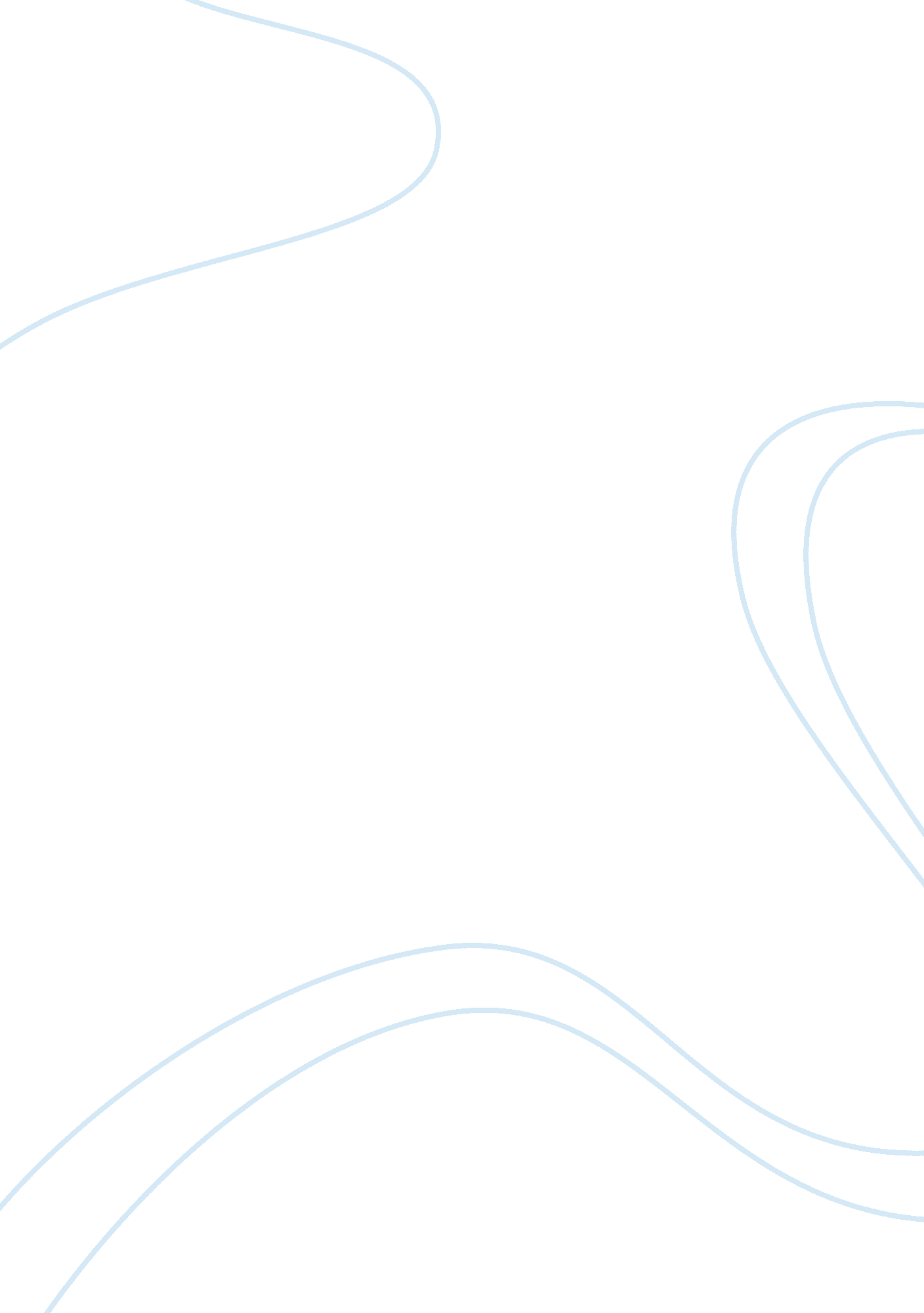 Corrigendum: toward high-resolution vertical measurements of dissolved greenhouse...Health & Medicine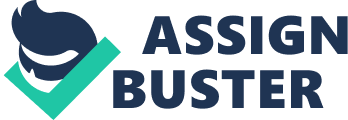 A corrigendum on 
Toward High-Resolution Vertical Measurements of Dissolved Greenhouse Gases (Nitrous Oxide and Methane) and Nutrients in the Eastern South Pacific by Troncoso, M., Garcia, G., Verdugo, J., and Farías, L. (2018) Front. Mar. Sci. 5: 148. doi: 10. 3389/fmars. 2018. 00148 In the published article, there was an error regarding the affiliations for Macarena Troncoso. As well as having affiliations 1 and 2 she should also have 3. In addition, Josefa Verdugo should have affiliation 3. The authors apologize for this error and state that this does not change the scientific conclusions of the article in any way. The original article has been updated. Conflict of Interest Statement The authors declare that the research was conducted in the absence of any commercial or financial relationships that could be construed as a potential conflict of interest. 